 一、经济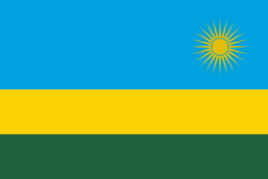 概况：卢旺达是联合国公布的世界最不发达国家之一。经济以农牧业为主，粮食不能自给。1994年的内战和大屠杀使卢经济崩溃。爱阵上台后，采取了发行新货币、实行汇率自由浮动、改革税收制度、私有化等一系列恢复经济的措施，经济逐步恢复。卢加快发展现代农业，大力开发信息产业，努力缓解能源短缺困难，经济保持较快速度增长。2001-2012年，卢经济年均增长率达8.2%。货币：卢旺达法郎（Rwanda Franc；简称RF或RWF）1RWF=100 cents（分）。 工业：截至2013年，卢旺达有各类工业企业220余家，除咖啡、茶叶等农畜产品加工厂外，还有卷烟、饮料、火柴、造纸、肥皂、电池、水泥厂等。绝大部分工业品依赖进口。卡吕吕马锡冶炼厂是非洲最大锡厂之一。1994年内战使卢工业遭受巨大损失。卢实行新工业政策，加速私有化进程，促进投资，工业产值恢复较快。 农牧业：卢旺达农牧业人口占全国人口的92%。全国可耕地面积约185万公顷，已耕地面积120万公顷。天然牧场占全国总面积1/3。经济作物主要有咖啡、茶叶、棉花、除虫菊、金鸡纳等，大部分供出口。50%以上的农民自己拥有小于1公顷的土地，其余农民，尤其是战后归来的难民耕种国有土地，向国家纳税。1994年内战使农牧业生产遭到破坏。卢政府采取新农业政策，增加农业投入，提高粮食产量，促进畜牧业发展，农、牧业总产值已超过战前水平。2011年，卢渔业年捕捞量15526吨。4%的农民养蜂，年蜂蜜产量3500吨，南方省41%。2011年农业增长率为4.7%。 服务业：2011年服务业占国内生产总值的46%。从业人员占劳动力总人口的6%。通讯业发展迅速。线通讯市场共有MTN，TIGO和AIRTEL三家运营商，其中MTN为卢旺达无线通讯市场第一大运营商，市场份额超过59%。截止2013年卢旺达手机普及率为42%，年12月上升至60%。卢是东非地区手机普及率最低的国家之一。 卢目前有互联网服务商11家、电信公司3家、手机用户660万户、网络用户70万户，信息通讯技术产业年均收入约1.67亿美元。旅游业恢复较快，2011年，旅游业创汇2.52亿美元。2012年旅游业仍为卢最大外汇收入来源，访客近108万人次，收入达2.82亿美元，2010增长17%。2011年卢被世界经济论坛、世界银行、非洲发展银行评为最具旅游潜力国家之一。 财政金融：税收是财政收入主要来源之一。根据卢财政部2012/2013财政年度报告，卢该年度预算总额为13784亿卢郎，较上年度增加了约16%。其中科教文卫的支出占财政预算总额的32.8%，政府行政及国防投入占预算总额的27%，基础设施建设的投资占预算总额的23%，工农业生产投资的占预算总额的17%。 卢旺达主要商业银行有：卢旺达商业银行，基加利银行，卢旺达非洲大陆银行，贸易、发展和工业银行以及人民银行。对外贸易：主要出口咖啡、茶等农副产品和钽钨等矿石；进口石油等燃料及机械设备。主要出口对象国是中国、德国、美国、巴基斯坦等。主要进口来源国有肯尼亚、德国、乌干达、比利时等。卢积极鼓励吸引外资，成立投资促进机构，推行一系列引进外资的政策。据2006年卢第三届投资大会宣布，卢几年来共吸引内外投资总额约4.5亿美元。 外国援助：1995年接受援助国官方提供的发展援助7.109亿美元，其中双边援助3.781亿美元，多边援助3.732亿美元。主要援助国和国际组织有美国、德国、英国、荷兰、比利时、联合国难民署、教科文组织和欧盟等。据非洲发展银行统计，1985～1997年卢旺达共接受各种外援24.304亿美元。    交通：卢旺达交通系统以公路网络为主，通过铺面道路把基加利和全国其他大部分主要城市及城镇连接起来。卢旺达通过公路连通了包括乌干达、坦桑尼亚、布隆迪和肯尼亚在内的多个东非国家，还连接到了刚果东部城市戈马和布卡武，该国最重要的贸易路线就是途经坎帕拉和内罗毕到达蒙巴萨的道路。卢旺达的公共交通以分享出租车为主。主要城市间有快速公路连接，还会向主要道路的沿途大多数村庄提供地方服务。旅客可乘长途汽车前往多个邻近国家的目的地。基加利国际机场是全国唯一的国际机场，提供一条国内航线和多条国际航线服务。铁路：卢旺达境内无铁路，政府与肯尼亚和乌干达合作，探讨修建基加利-恩德培-内罗毕铁路。水运：卢旺达属于内陆国，没有海港，也无船队，只是在位于卢旺达与刚果（金）便捷的KIVU湖上偶尔会看到水路运输和打渔船，且这种运输无固定时间表，通常是包船服务。卢旺达进出口货物主要通过3个出海口，一是从基加利经乌干达至肯尼亚的蒙巴萨港，全程1721公里；二是从基加利到布隆迪的布琼布拉，然后由水路经坦桑尼亚的基戈马转铁路抵达累斯萨拉姆港，全程1762公里；三是从基加利到鲁苏莫经坦桑尼亚的伊萨卡转铁路抵达累斯萨拉姆港，长1638公里。公路：截止2014年9月卢旺达全境公路总长13100公里，其中柏油路1100公里。  1991年公路货运量为216 676吨。1992年有机动车27 441辆，其中货车1633辆，小汽车8088辆，公共汽车184辆。1994年内战期间，上述车辆多数遭毁或被开往邻国。如今的商业运输主要由私人控制。空运：战前，国家航空公司拥有一架波音707货机和数架小型客机，有飞往坦桑尼亚、布隆迪和扎伊尔的定期航班。首都有国际机场，可起降波音747等大型客机。比利时、法国、埃塞俄比亚、肯尼亚、坦桑尼亚、喀麦隆、布隆迪、扎伊尔航空公司在卢旺达有航班。内战期间卢旺达空运一度中断。战后，基加利国际机场很快重新开放。比利时航空公司恢复通往卢旺达的航班，从基加利可以十分方便地抵达坎帕拉、内罗毕和布琼布拉。卢旺达国家航空公司有一架20座的小型客机，主要从基加利飞往坎帕拉及布琼布拉和达累斯萨拉姆。1998年，卢旺达国家航空公司更名卢旺达联合航空公司，并实行部分私有化。1月，成立了一个拥有一架78座的波音喷气式飞机的私营航空公司——卢旺达航空公司。2002年，卢宣布成立卢旺达特快航空公司，该公司拥有一架波音737-600型飞机。2009年3月更名为Rwandair，比利时、南非、乌干达、埃塞俄比亚、肯尼亚、坦桑尼亚、布隆迪、刚果（布）有通卢航班。2012年，南非航空公司、卡塔尔航空公司和土耳其航空公司进入卢旺达航空市场。二、政治政体：卢旺达实行半总统制，自1994年卢新政权成立后，宣布实行5年过渡期，实行爱阵主导、多党参政和禁止党派活动的政治管理模式。卢政府奉行民族和解和团结政策，接待并安置回国难民，审判1994年大屠杀罪犯，政局逐渐稳定。1999年6月，卢政党论坛讨论决定延长过渡期4年。2000年4月，爱阵领导人保罗·卡加梅在议会和内阁联席会议上被推举为总统。保罗·卡加梅对内开展良政建设，抓国家重建和恢复经济，同时大力倡导民族和解，召开“第一届全国团结与和解大会”，对外逐步调整与西方国家关系，努力争取外援，执政地位逐步巩固。2003年5月，卢全民公决通过新宪法。8月25日，卢举行1994年以来首次多党总统大选，卡加梅正式当选总统，任期7年。9月举行议会参众两院选举，爱阵及其联盟获半数议席。10月份组成多党联合政府，独立人士贝尔纳·马库扎（Bernard Makuza）出任总理。卢平稳结束过渡期。2008年9月，卢举行议会选举，爱阵及其竞选联盟以78.7%的高票获胜。这些年来，卢政府积极开展良政建设，促进经济发展，缓和社会矛盾，卢政局保持稳定。2010年8月，卢举行总统大选，卡加梅以93%的得票率蝉联。 宪法：第一部宪法于1962年11月24日颁布，1973年7月废止。第二部宪法于1978年12月17日公民投票通过。1991年5月30日，国民发展议会审议通过了第三部宪法。2003年5月26日，卢全民公决通过新宪法，其主要内容有：实行半总统制。总统为国家元首和武装部队最高统帅，由无记名投票直接普选产生，任期7年，可连任一次；总理由总统任命，不得来自同一政党。政府成员根据各党在议会的比例确定；实行多党制和立法、行政、司法三权分立制度。 议会：议会实行两院制，由参议院和众议院组成。众议院由80名议员组成，任期5年，众议院于2008年9月选举产生，80个席位中卢旺达爱国阵线及其联盟共获42个席位，社会民主党和自由党分别获得7个和4个席位，妇女、青年和残疾人代表占其余27席，现任众议长罗丝·穆甘塔巴娜（Rose MUKANTABANA，女）。参议院由26名参议员组成，其中12名由各省选出，2名由高校院士团选出，8名由总统提名，4名由政党论坛协商提名，任期8年。本届参议院于2008年9月选举产生，现任参议长让·达马瑟纳· 恩塔武库利亚约（Jean Damascene Ntawukuriryayo）。 司法：由最高司法会议、最高法院（包括法院法庭局、终审法院、行政法院、宪法法院、审计法院）、上诉法院、初审法院、县法院组成。最高司法会议由最高法院正副院长及2名法官、各上诉法院1名法官、各上诉法院辖区内的初审法院和县法院法官各1名组成，负责除最高法院正副院长外所有法官的任免、升迁等事宜。初审法院以上各级法院均设检察院,分为初审法院共和国检察院、上诉法院总检查院和终审法院总检查院三级。1994年内战使卢司法体系遭受严重破坏，直至1996年4月2日最高司法会议成立，司法系统全面恢复，法官由政府任命，但名义上独立。为加速审判1994年大屠杀在押犯（已关12.5万人），卢于2002年6月启动“民间传统法庭”。2012年6月，卡加梅宣布法庭使命结束。该法庭10年间共审理大屠杀案件近200万起。最高法院院长查尔斯·卡利瓦博（Charles Kaliwabo），总检察长里夏尔·穆尤穆扎（Richard Muhumuza)。 政党：1991年实行多党制，当时有17个政党，1994年后仅剩8个。1994年下半年，除爱阵外的其它各党基本停止活动。1998年5月，卢政府同意部分开放党禁，要求各党修正在大屠杀期间所犯错误，改革党的领导机构。2003年6月23日，卢国民议会通过政党法，强调团结与平等的原则，反对民族、地区、宗教分裂。规定成立政党须有全国120名创始成员的签名，法官、检察官、军人、警察及治安人员不得加入政党。重新登记获政府承认的合法政党共有7个。（1）卢旺达爱国阵线（Rwandan Patriotic Front）：执政党，其前身是八十年代在乌干达成立的卢旺达全国统一联盟，1987年12月改为现名。党员约60万人。1994年成为执政党。2002年12月，爱阵召开政治局扩大会议，制订了未来行动计划。选举弗朗索瓦·恩加兰贝（François NGARAMBE）为爱阵总书记。2005年12月，爱阵召开第六届全国代表大会，重点讨论了未来三年行动计划、推进国家行政制度改革、促进民主与发展等问题。会议重新选举了党的领导机构，卡加梅和恩加兰贝分别再次当选党主席和总书记。该党在议会中占36席。（2）社会民主党（Democratic Socialist Party）：参政党。1991年7月1日成立，南方知识分子居多。主席文森特·比鲁塔。该党在议会中占7席。（3）自由党（Liberal Party）：参政党。1991年7月14日成立，以图西人为主。2003年6月8日，该党召开会议选举了新的执行委员会，普罗斯珀·希吉罗任主席。该党在议会中占5席。（4）中间民主党（Centrist Democratic Party）：1991年6月30日成立。原名基督教民主党，为同1994年大屠杀期间宗教所犯错误划清界限，淡化宗教色彩，1998年改为此名。2003年2月选举产生新的执行委员会，阿尔弗雷德·穆克扎姆富拉当选执委会主席，德罗塞拉·穆戈雷韦尔（女，Drocella MUGOREWERA）任总书记。该党在议会中有1个席位。此外，还有理想民主党（Democratic Ideal Party）、卢旺达社会党（Rwandan Socialist Party）、卢旺达人民民主同盟（Democratic Popular Union of Rwanda）、进步和谐党（Progress and Concord Party）等4个政党。 政府：本届政府于2010年8月成立，2011年10月、2013年2月、5月部分改组，主要成员有：总理皮埃尔·达米安·哈布姆兰伊（Pierre Damien HABUMUREMYI）；自然资源（土地、森林、环境与矿业）部长斯坦尼斯拉斯·卡曼齐（Stanislas KAMANZI）；自然资源部负责矿业的国务部长埃沃德·伊梅纳（Evode Imena）；农业与动物资源部长阿涅丝·卡利巴塔（Agnes KALIBATA，女）；教育部长樊尚·比鲁塔（Vincent BIRUTA）；教育部负责中、小学教育的国务部长：马蒂亚斯·哈雷巴蒙古（Mathias HAREBAMUNGU）；教育部负责职业技术教育和培训的国务部长阿尔贝·恩森吉尤姆瓦（Albert NSENGIYUMVA）、卫生部长阿涅丝·比纳瓜霍（Agnes BINAGWAHO，女）；卫生部负责公共卫生和基层医疗保健的国务部长阿妮塔·阿西姆韦（Anita ASIIMWE，女）；国防部长雅姆·卡巴雷贝（James KABAREBE）；司法部长约翰斯顿·布星耶（Johnston BUSINGYE）；外交合作部长路易丝·穆希基瓦博（Louise MUSHIKIWABO，女）；外交与合作部国务部长欧仁-里夏尔·加萨纳（Eugène-Richard GASANA）；总理府妇女和家庭事务部长奥达·加辛齐格瓦（Oda Gasinzigwa，女）；基础设施部长西拉斯·卢瓦卡班巴（Silas Lwakabamba）；基础设施部负责能源和水的国务部长埃玛·弗朗索瓦丝·伊苏姆宾加博（Emma Francoise ISUMBINGABO）；基础设施部负责交通运输的国务部长亚历克西·恩扎哈布瓦尼马纳（Alexis NZAHABWANIMANA）；国内安全部长谢赫穆萨·法齐尔·哈雷利马纳（Sheikh Moussa Fazil HARELIMANA）；东共体事务部长莫妮克·穆卡鲁利扎（Monique MUKARULIZA，女）；难民与赈灾事务部长塞拉菲娜·穆坎塔巴娜（Seraphine MUKANTABANA，女）；内阁事务部长斯代拉·福特·穆加博（Stella Ford Mugabo）；地方政府部长雅姆·穆索尼（James MUSONI）；地方政府部负责社会事物的国务部长：阿尔韦拉·穆卡巴兰巴（Alvera MUKABARAMBA）；公职和劳动部长安纳斯塔斯·穆雷凯齐（Anastase MUREKEZI）；贸易与工业部长弗朗索瓦·卡宁巴（Francois KANIMBA）；体育和文化部长普罗泰·米塔利（Protais Mitali）；青年和信息产业部长让·菲尔贝·恩森吉马纳（Jean Philbert NSENGIMANA）；总统府部长韦南佳·图吉雷耶祖（Venantia TUGIREYEZU，女）。 政要：总统保罗·卡加梅。图西族。1957年10月23日生于吉塔拉马省卡蒙伊（今南方省）。1959年11月随父母流亡乌干达。1980年参加现乌干达总统穆塞维尼领导的乌反政府武装。1987年在乌参加卢旺达“爱国阵线”，1990年10月任爱阵军事领导人。1994年7月爱阵执政后，卡出任卢副总统兼国防部长。1998年2月当选爱阵主席。2000年4月在议会和内阁联席会议上被推举为总统。2003年8月正式当选总统。2010年8月胜选连任。总理皮埃尔·达米安·哈布姆兰伊。出生于1961年2月21日，毕业于巴黎第二大学教育学专业。2005年至2008年担任卢旺达国家选举委员会主任。2008年至2011年，哈布姆兰伊担任东非共同体立法机构——东非立法大会议员，2011年5月被总统保罗·卡加梅任命为教育部长。2011年10月7日，卢旺达总统卡加梅任命时任教育部长皮埃尔·达米安·哈布姆兰伊为总理。外交政策：奉行和平、中立和不结盟的外交政策。重视发展同世界和非洲大国的关系。强调外交的务实性，将争取外援和谋求本国安全作为外交的主要任务。积级参与地区事务，寻求在次地区发挥作用。2009年，加入英联邦。卢积极参加联合国-非盟在苏丹达尔富尔地区的维和行动，在达区有3300名维和士兵。2012年10月，卢当选联合国安理会2013-2014年非常任理事国。同中国的关系：中国与卢旺达于1971年11月12日建交，此后两国友好合作关系发展顺利。中方访卢的主要有：中共中央政治局常委、中央纪委书记吴官正（2006年8月）、外交部长杨洁篪（2009年1月）、全国政协副主席李兆焯（2011年2月）、中央政治局委员、中央书记处书记、中央组织部部长李源潮（2012年1月）等。1972年两国政府签订贸易协定，规定双方贸易以现汇支付。1983年5月，中、卢两国签订关于成立经济技术贸易合作混合委员会协定，并于1985年10月、1988年5月、1991年7月、2000年5月、2006年8月和2009年7月分别在基加利和北京举行了6次混委会会议。1982年2月，中卢两国政府签订关于中国向卢旺达派遣医疗队的议定书。迄今，中国共派出15批医疗队165人次，现有16名医疗队员在卢。截至2012年底，中国援助卢旺达的项目主要有：水稻种植、糖厂、基加利－鲁苏莫公路、鲁奔迪和卢瓦玛加纳稻区开发、水泥厂、体育场、外交部办公楼、2所农村小学校、农技示范中心、基加利综合医院等。2012年双边贸易额1.61亿美元，同比增长11.4%，其中中方出口9000万美元，同比增长34.8%，进口7100万美元，同比增长－8.5%。中方主要出口机电产品、高新技术产品等，进口钽铌矿砂和钨矿砂等。中卢文化交流密切，两国文艺团组互访频繁。中国成都木偶剧团、福建艺术团、天津艺术团曾赴卢访演。卢国家歌舞团、国家艺术团等先后来华演出。2010年，卢体育和文化部长约瑟夫·哈比纳扎访华，与中方签署《中国和卢旺达政府文化合作协定2010至2012年执行计划》。从1976年起，中国每年向卢提供高校奖学金名额，包括理工、农学、水利、建筑、化工、纺织等十几个专业。截至2011年底我共接收393名奖学金生，2011年在华奖学金生130人。2005年11月，卢教育、科学、技术及科研部负责高等教育的国务秘书穆贾瓦马里亚·让娜·达尔克女士来华与中方签署《中华人民共和国教育部与卢旺达教育、科学、技术及科研部合作协议》等文件。2007年3月，双方就在卢共建孔子学院签署协议。2009年6月，中国在卢孔子学院举行揭牌仪式。 同比利时关系：卢曾为比殖民地，两国建有经贸混委会，在卫生、教育、农业、基建、旅游、人员培训等领域合作密切。卢内战结束后，比很快恢复援助，并替卢偿还对世界银行的部分欠债。比从2007年起将对卢援助提高至每年3500万欧元。卡加梅总统先后于2004年、2006年和2010年多次访比。2010年1月，比外交大臣瓦纳克尔访卢。2010年9月，比发展合作部长访卢。2011年2月，比对外贸易部长访卢。2012年8月，比副首相兼外交大臣雷德尔斯访卢。2013年，比企业与发展部长访卢。根据比、卢两国2011年签署的《合作项目框架协议》，比将在2011年至2014年向卢提供1.6亿美元援助。 同德国关系：德国是卢历史上第一个宗主国。卢独立后同联邦德国一直保持密切关系。从1962年起，德开始援助卢旺达。两国混委会轮流在两国首都举行。1993年前，德共向卢提供5.89亿美元的援助。2008年2月，德国总统克勒访卢。卡加梅总统分别于2002年、2008年和2009年三次访德。2013年，德国经济合作和发展部长访卢，德政府还率先恢复了价值1750亿卢郎（约2.7亿美元）的对卢援助。 同英国的关系：2009年11月，卢正式加入英联邦，成为其第54个成员国。卡加梅总统先后于2009年、2010年和2011年多次访英。2010年12月、2013年6月，英负责国际发展的国务大臣两次访卢。2011年10月，卡加梅总统赴澳大利亚出席英联邦第21届政府首脑会议。2013年5月，卡加梅总统赴英国出席第五届“牛津大学非洲工商大会”。2003至2013年，英对卢援助累计达3.8亿英镑。 同非洲关系：1999年卢正式加入东部和南部非洲共同市场（科迈萨）。2000年11月，卢签署非洲联盟章程。卢与乌干达保持特殊盟友关系，两国曾联手介入刚果（金）冲突。因两国军队在刚东部数次发生大规模武装冲突，卢乌关系一度恶化。后两国总统多次会晤，卢乌矛盾逐渐缓解。2011年7月，穆塞维尼总统访卢。12月，卡加梅总统访乌。2012年1月和6月，卡加梅总统两次访乌。与刚果（金）关系复杂。1998年8月，卢支持刚果（金）反政府武装发动叛乱并直接出兵，占据刚东部大片领土，与刚政府关系破裂。2002年7月，两国签署和平协议，卢从刚全部撤军。此后，两国总统多次会晤，政府部长实现互访，两国并展开联合军事行动，共同打击刚东部地区非法武装。2009年卢刚恢复外交关系。2010年6月，卡加梅总统赴刚果（金）参加刚独立50周年活动。2011年12月，卢总理赴刚出席卡比拉总统就职仪式。2012年4月，刚东部地区安全局势升温以来，刚卢双方多次举行高级别会谈，并召开副总理级别的大混委会，5月，刚外长两次访卢，6月卢外长访刚。11月，刚果（金）、卢、乌三国总统在乌干达首都坎帕拉举行会晤。卢同南非保持良好关系。双方建有经贸混委会，在能源、畜牧业、电信等领域合作密切。2006年10月，卡加梅访问南非。2007年5月，卢参议长比鲁塔访南非。卢与布隆迪关系良好，两国互访不断。2007年3月，布总统恩库伦齐扎对卢进行工作访问。2008年2月，布参议长鲁菲基里访卢。2008年8月和2011年1月，卡加梅总统两次访布。2012年7月，卢总理哈布姆兰伊出席布独立50周年庆典活动。三、社会教育：战前国立和私立教育并存。小学实行8年制，中学6年制。每年教育经费约占国家预算的20%左右。文盲率49%，1991年全国有公立小学1?789所，小学生90万人，小学教师16 394人；公立中学77所，私立中学16所，中学生20 789人，中学教师1 469人。农村手工业综合中心共323个，学生32 660人。全国有3所高等院校，4所私立院校。卢旺达国立大学是该国最大的综合性高等学校，1991年在校学生3 860人，大学教员525人。每年向外派遣留学生100～200人。1994年内战几乎摧毁了教育体系，学校设施因破坏、抢劫而损失殆尽，许多教师被杀或逃亡国外。在国际社会的援助下，初级教育得到较快恢复。根据2002年人口普查结果，38.2%的卢旺达人为文盲，87.7%的人只上过小学，11.5%上过中学，不足1%的人上过大学。2004年，全国有小学2262所，入学率约92%；中学504所，入学率约73%。自2005年底起，卢政府开始实行小学和初中免费教育，教育经费占政府总支出的16%左右。根据卢教育部2011年数据，卢有小学生234万名，小学2543所，入学率95.9%；中学生48.6万名，中学1362所，入学率25.7%。2010年起，卢实行9年义务教育。2013年卢民众识字率为70%，15岁至24岁人群识字率为83.7%。卢旺达截止2014年9月有高等院校29所，其中公立院校17所。公立大学有卢旺达国立大学、高等农业和畜牧业学院、基加利卫生学院、基加利科学技术学院、基加利教育学院和公共法语高等学院，其中卢旺达国立大学是卢最大的综合性高等学校。私立大学有基特瓦教育学院、中非基督复临大学、基加利自由大学、尼亚基邦达大神学院、布塔雷神学新教学院、基加利基督复临非教会大学。有研究所2个，分别为农业和科技研究所。2011年有大学生73674人，43.2%为女生。 科技：卢旺达科技水平不高，但政府十分重视发展科技，将科技发展列为卢旺达2020年远景规划的重要内容之一。政府注重培养卢旺达各领域的科研能力和创新能力，尤其重视ICT产业发展，力图称为东非共同体地区的ICT技术服务中心。 医疗：整体水平不高，医疗设施和条件有待提高。全国共有200名医生和3000名护士。据世界卫生组织统计，2011年卢旺达全国医疗卫生总支出占GDP的11.0%，按照购买力平价水平计算，人均医疗健康支出138美元。2006-2013年间，平均每万人拥有医生1人，护理和助产人员7人，牙医1人，药师1人。 媒体：战前全国共有报刊近30种，主要报刊的发行量在1000份以上。全国最大刊物《英瓦霍报》，发行量为4 650份。内战后，因纸张和印刷费用昂贵，卢旺达的报刊发行量极小。有15种报刊，主要有：《英瓦霍报》，卢旺达文周刊；《卢旺达时报》，英文日报，由从乌干达回国的原卢旺达难民主办；《虹》，由从布隆迪回国的原卢旺达难民主办；《信使报》，反对党报，1996年改名为《英特戈报》。《新接班报》，1996年4月发行，法文官方月刊，系原《接班报》周刊改版。卢旺达通讯社975年成立。出版《每日新闻》，法文日刊，发行量310份。1994年后，该社成为自筹资金、自负盈亏的独立的通讯社。卢旺达广播电台系国家广播电台，1961年由德国援建，在尚古古、基布耶、鲁亨盖里和比温巴四省设有转播站，现用卢旺达语、法语、斯瓦希里语和英语广播，共有2套节目，每天播音14小时。另外，布隆迪电台的节目在卢旺达被广泛收听。卢旺达电视台系国营电视台，在法国和比利时两国的援助下，于1992年12月31日开始试播，1993年8月25日正式开播。覆盖率为全国面积的70%。2014年8月1日，卢旺达全境全面停止模拟电视信号发送，该国由此成为继坦桑尼亚和毛里求斯之后第三个完成数字电视转化的非洲国家。 1994年战乱期间广播电台的物资被盗，停止广播。在德国援助下，从1997年11月起，每晚用卢旺达语、法语、英语播出5个小时的新闻等节目。1998年2月22日，成立国内外公众新闻国家委员会，负责协调向国内外公众提供新闻，加萨纳外长任委员会主席。3月27日，英国广播公司的电台在卢旺达正式广播。 体育：从国际上来看，卢旺达的篮球运动员表现最为出色，其国家队已连续四度打入非洲篮球锦标赛的最后阶段，还曾申办2013年的赛事，不过最终赢得申办权的是科特迪瓦。基础设施：进入21世纪后，卢旺达政府开始优先为供水需要提供资金，大幅增加了其在国家预算中所占比重。这些拨款加上一些捐款，令该国的饮用水品质得到大幅改善。2005年时，全国55%的人口可以获得清洁的水源，到了2008年则已提高到73%。该国的供水基础设施分城市和农村两种类别，其中城市大多采用私人连接，农村则以竖管为主。没有这些设施的地区则会使用手动水泵和有人管理的泉水。虽然有许多地区的年降雨量在1000毫米以上，但可用于收集雨水的设施很少。卫生设施仍旧匮乏，联合国估计截至2006年时，仍然只有34%的城市居民和20%的农村居民能够使用得到改善的卫生设施。政府政策中用于改善卫生设施的也相当有限，只能关注城市地区。无论是生活在城市还是农村的大部分人口使用的都是卫生条件很差的公共旱厕。21世纪前，卢旺达的电力供应几乎完全来自水力发电，建在布雷拉湖和儒洪多湖上的水电站提供全国90%的电力。1990年起，由于降雨量低于平均水平，并且还存在居民引水灌溉等人类活动因素的影响，两湖水位开始下降，到2004年时，水位已降低了50%，导致发电站产能大幅下跌，再加上经济增长带来的需求增长，全国出现了严重的电力短缺，不得不进行大范围的轮流停电。政府在基加利以北安装了柴油发电机来作为紧急措施，到2006年时已经用于提供全国56%的电力，但这样的发电方式成本太高。政府还制定了多项措施来缓解这个问题，例如重新安置居民，向布雷拉湖和儒洪多湖供水，以及为从基伍湖中提取甲烷气体的项目进行投资等，其中最后一个项目的第一阶段预期将把全国发电量提升40%。截至2013年，全国能够用上电的人口仍然只有6%。2012年主要经济指标2012年主要经济指标2012年主要经济指标2012年主要经济指标国内生产总值70亿美元货币名称卢旺达法郎（简称卢郎）人均国内生产总值619美元汇率1美元 = 616卢郎经济增长率7%通货膨胀率6.3% 